Tuesday 5th January 2021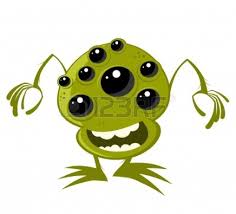 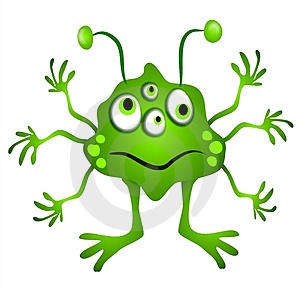 L.O: To create an imaginary fact fileS.C: I can use my imagination to invent factsI understand the terms:  Gender (usually male or female),Diet, (what you eat),Features (key things in your appearance)Abilities (things that you can do…may be impossible for a human)NamePictureGenderPicturePlanetPictureAgePictureDietSpecial FeaturesSpecial AbilitiesLikes and interests